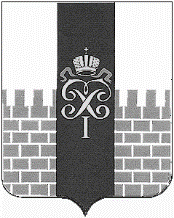 МУНИЦИПАЛЬНЫЙ СОВЕТМУНИЦИПАЛЬНОГО ОБРАЗОВАНИЯ ГОРОД ПЕТЕРГОФ      _________________________________________________________________________Р Е Ш Е Н И Е “ 23  ”  октября  2014  года                                                                             №  19О внесении изменений в решение Муниципального Совета муниципального образования город Петергоф от 08.10.2009 № 85 «Об утверждении новой редакции Положения «О порядке управления и распоряжения имуществом, находящимся в муниципальной собственности», с изменениями, внесенными решением МС МО г. Петергоф от 27.05.2010 № 39, решением МС МО г. Петергоф от 28.06.2012 № 49, решением МС МО г. Петергоф от 07.05.2013 № 35	В соответствии с частью 5 статьи 51 Федерального закона от 06.10.2003 N 131-ФЗ "Об общих принципах организации местного самоуправления в Российской Федерации", закона Санкт-Петербурга от 23.09.2009 № 420-79 «Об организации местного самоуправления в Санкт-Петербурге», приказом Минэкономразвития России от 30.08.2011 N 424 «Об утверждении порядка ведения органами местного самоуправления реестров муниципального имущества», Уставом муниципального образования город Петергоф Муниципальный Совет муниципального образования город ПетергофР Е Ш И Л:Внести изменение в решение Муниципального Совета муниципального образования город Петергоф от 08.10.2009 № 85 Об утверждении новой редакции Положения «О порядке управления и распоряжения имуществом, находящимся в муниципальной собственности», с изменениями, внесенными решением МС МО г. Петергоф от 27.05.2010 № 39, решением МС МО г. Петергоф от 28.06.2012 № 49, решением МС МО г. Петергоф от 07.05.2013 № 35 следующие изменения: в пункте 6 главы «Учет муниципальной собственности»  слова «50 тыс. рублей»  заменить на слова «200 тыс. рублей».Решение вступает в силу со дня официального обнародования.Контроль за выполнением  настоящего решения возложить на    главу муниципального образования город Петергоф, исполняющего полномочия председателя Муниципального Совета Барышникова М.И.Глава муниципального образования город Петергоф,исполняющий полномочияпредседателя Муниципального Совета                                                    М.И. Барышников 